基本信息基本信息 更新时间：2024-05-08 13:15  更新时间：2024-05-08 13:15  更新时间：2024-05-08 13:15  更新时间：2024-05-08 13:15 姓    名姓    名张春峰张春峰年    龄25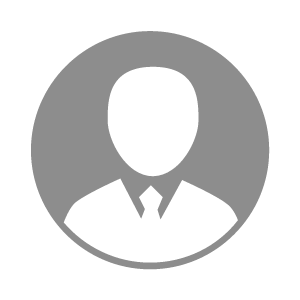 电    话电    话下载后可见下载后可见毕业院校山东农业大学邮    箱邮    箱下载后可见下载后可见学    历硕士住    址住    址期望月薪10000-20000求职意向求职意向育种专员,疫苗研发专员,兽药研发专员育种专员,疫苗研发专员,兽药研发专员育种专员,疫苗研发专员,兽药研发专员育种专员,疫苗研发专员,兽药研发专员期望地区期望地区不限不限不限不限教育经历教育经历就读学校：山东畜牧兽医职业学院 就读学校：山东畜牧兽医职业学院 就读学校：山东畜牧兽医职业学院 就读学校：山东畜牧兽医职业学院 就读学校：山东畜牧兽医职业学院 就读学校：山东畜牧兽医职业学院 就读学校：山东畜牧兽医职业学院 工作经历工作经历工作单位：山东汉世伟食品有限公司 工作单位：山东汉世伟食品有限公司 工作单位：山东汉世伟食品有限公司 工作单位：山东汉世伟食品有限公司 工作单位：山东汉世伟食品有限公司 工作单位：山东汉世伟食品有限公司 工作单位：山东汉世伟食品有限公司 自我评价自我评价1.专业背景：拥有动物医学本科和畜牧专业家禽遗传与育种方向的研究生双重学术背景，这使我在该领域拥有深厚的知识储备和独到的见解。
2.技能层面：精通分子生物学技术，能够独立完成从基因到蛋白的完整研究流程。同时，我熟练掌握SPSS、Prism及Chromas等数据分析与作图软件，能够精准高效地处理和分析实验数据。
3.学术方面：发表了《杜寒杂交羊四个候选基因多态性与体尺性状的关联分析》和一篇专利。1.专业背景：拥有动物医学本科和畜牧专业家禽遗传与育种方向的研究生双重学术背景，这使我在该领域拥有深厚的知识储备和独到的见解。
2.技能层面：精通分子生物学技术，能够独立完成从基因到蛋白的完整研究流程。同时，我熟练掌握SPSS、Prism及Chromas等数据分析与作图软件，能够精准高效地处理和分析实验数据。
3.学术方面：发表了《杜寒杂交羊四个候选基因多态性与体尺性状的关联分析》和一篇专利。1.专业背景：拥有动物医学本科和畜牧专业家禽遗传与育种方向的研究生双重学术背景，这使我在该领域拥有深厚的知识储备和独到的见解。
2.技能层面：精通分子生物学技术，能够独立完成从基因到蛋白的完整研究流程。同时，我熟练掌握SPSS、Prism及Chromas等数据分析与作图软件，能够精准高效地处理和分析实验数据。
3.学术方面：发表了《杜寒杂交羊四个候选基因多态性与体尺性状的关联分析》和一篇专利。1.专业背景：拥有动物医学本科和畜牧专业家禽遗传与育种方向的研究生双重学术背景，这使我在该领域拥有深厚的知识储备和独到的见解。
2.技能层面：精通分子生物学技术，能够独立完成从基因到蛋白的完整研究流程。同时，我熟练掌握SPSS、Prism及Chromas等数据分析与作图软件，能够精准高效地处理和分析实验数据。
3.学术方面：发表了《杜寒杂交羊四个候选基因多态性与体尺性状的关联分析》和一篇专利。1.专业背景：拥有动物医学本科和畜牧专业家禽遗传与育种方向的研究生双重学术背景，这使我在该领域拥有深厚的知识储备和独到的见解。
2.技能层面：精通分子生物学技术，能够独立完成从基因到蛋白的完整研究流程。同时，我熟练掌握SPSS、Prism及Chromas等数据分析与作图软件，能够精准高效地处理和分析实验数据。
3.学术方面：发表了《杜寒杂交羊四个候选基因多态性与体尺性状的关联分析》和一篇专利。1.专业背景：拥有动物医学本科和畜牧专业家禽遗传与育种方向的研究生双重学术背景，这使我在该领域拥有深厚的知识储备和独到的见解。
2.技能层面：精通分子生物学技术，能够独立完成从基因到蛋白的完整研究流程。同时，我熟练掌握SPSS、Prism及Chromas等数据分析与作图软件，能够精准高效地处理和分析实验数据。
3.学术方面：发表了《杜寒杂交羊四个候选基因多态性与体尺性状的关联分析》和一篇专利。1.专业背景：拥有动物医学本科和畜牧专业家禽遗传与育种方向的研究生双重学术背景，这使我在该领域拥有深厚的知识储备和独到的见解。
2.技能层面：精通分子生物学技术，能够独立完成从基因到蛋白的完整研究流程。同时，我熟练掌握SPSS、Prism及Chromas等数据分析与作图软件，能够精准高效地处理和分析实验数据。
3.学术方面：发表了《杜寒杂交羊四个候选基因多态性与体尺性状的关联分析》和一篇专利。其他特长其他特长